แนวทางการปฏิบัติสำหรับการชำระค่าใช้จ่าย1. เดินทางไปปฏิบัติงานต่างประเทศ               1.1 เมื่อได้รับอนุมัติให้เดินทางไปปฏิบัติงานจึงจะสามารถดำเนินการชำระค่าบัตรโดยสารและค่าใช้จ่ายอื่นๆ 	(ชำระหลังจากวันที่ได้รับอนุมัติเท่านั้น หากชำระก่อนได้รับการอนุมัติจะไม่สามารเบิกจ่ายได้)               1.2 การชำระค่าตั๋วเครื่องบิน และค่าใช้จ่ายอื่นๆ	- กรณียืมเงินจากคณะฯ หรือส่วนการคลัง จะต้องชำระค่าใช้จ่ายต่างๆ ด้วยเงินสด เท่านั้น หากท่านชำระด้วยบัตรเคตดิตส่วนตัว จะต้องนำเงินสดตามจำนวนที่ชำระด้วยบัตรเครดิตมาชดใช้สัญญายืมก่อนส่งเรื่องเบิกจ่าย    1.3 การเดินทางด้วยเครื่องบิน	- ต้องสอบถามเส้นทางการบิน และราคาบัตรโดยสาร จากสายการบินไทย ก่อนเสมอ โดยท่านต้องส่งอีเมลไปที่กลุ่มงานขายภาคราชการและองค์กรภายในประเทศ e-mail: governmentsales@thaiairways.com หรือส่งจดหมายไปยังกลุ่มงานขายภาคราชการและองค์กรภายในประเทศ เลขที่ 89 ถนนวิภาวดีรังสิต จตุจักร กรุงเทพมหานคร 10900 เพื่อสอบถามราคาบัตรโดยสารเครื่องบินล่วงหน้าและให้ได้เอกสารตอบกลับก่อนการดำเนินการซื้อตั๋ว โดยในเอกสารต้องระบุ                        1) ชื่อมหาวิทยาลัย                        2) ชื่อของผู้เดินทางภาษาไทยและภาษาอังกฤษตามหนังสือเดินทาง (PASSPORT)3) ระบุเส้นทางการเดินทางที่ไปปฏิบัติงาน วันที่จะเดินทางไป – กลับ และวันที่พำนักในต่างประเทศทั้งนี้ บริษัทการบินไทย จำกัด (มหาชน) จะมีหลักฐานเป็นหนังสือ หรือ e-mail แจ้งภายใน 3 วันทำการ หากบริษัทฯ ไม่สามารถแจ้งให้ทราบภายในระยะเวลา 3 วันทำการได้ หรือแจ้งว่าไม่สามารถจัดบัตรโดยสารให้ได้ หรือราคาบัตรของสายการบินอื่นมีราคาต่ำกว่าราคาค่าบัตรโดยสารที่ซื้อของบริษัทการบินไทย จำกัด (มหาชน) ไม่น้อยกว่าร้อยละ 25 ท่านจึงจะสามารถจัดซื้อบัตรโดยสารเครื่องบินจากสายการบินอื่นได้ 2. เดินทางไปปฏิบัติงานในประเทศ - จะต้องดำเนินการเปรียบเทียบตำแหน่งเพื่อใช้ในการเบิกค่าใช้จ่ายในการเดินทาง และค่าใช้จ่ายในการฝึกอบรม (สอบถามข้อมูลโดยตรงจากฝ่ายงานการเงินคณะมนุษยศาสตร์)								รับทราบแนวปฏิบัติ																			(............................................................)								       ผู้ขออนุมัติเรียน   คณบดีคณะมนุษยศาสตร์  	 ด้วยข้าพเจ้า...............................................................................ตำแหน่ง............................................................. 
และบุคคลต่อไปนี้   1.............................................................................................ตำแหน่ง.............................................................   2.............................................................................................ตำแหน่ง.............................................................	3............................................................................................ตำแหน่ง..............................................................มีความประสงค์จะขออนุมัติเข้าร่วม       (  )  ประชุม             (  )  อบรม               (  )  สัมมนาเรื่อง ...........................................................................................................................................................................................................................................................................................................................................................................................................ณ...........................................................................................หน่วยงานที่จัด...................................................................................ระหว่างวันที่ .............เดือน..................................พ.ศ. ....................   ถึงวันที่ ...........เดือน.....................................พ.ศ.................การขออนุมัติเข้าร่วมประชุม/อบรม/สัมมนาครั้งนี้   ข้าพเจ้า     	(  )   ขออนุมัติเงินสำหรับจ่ายค่าใช้จ่ายในการเดินทางไปราชการ........................บาท(  ) จ่ายตามจริง	(  ) เหมาจ่าย 	(  ) ค่าเบี้ยเลี้ยง อัตรา               บาท จำนวน        วัน รวมเป็นเงิน            		บาท(  ) ค่าที่พัก อัตรา               บาท จำนวน        วัน รวมเป็นเงิน            		บาท	(  ) ค่าพาหนะ ตามรายละเอียดดังนี้ รถรับจ้าง ................................................................................................................................................. เครื่องบิน ................................................................................................................................................. รถโดยสารประจำทาง.............................................................................................................................. รถไฟ ........................................................................................................................................................ อื่น ๆ ........................................................................................................................................................        (  )   ขออนุมัติเงินค่าลงทะเบียนจำนวน................................บาทแผนการใช้ประโยชน์จากการเข้าร่วมการฝึกอบรม ระยะสั้นและระยะยาว /การเสนอผลงานวิชาการและวิจัย/ การเข้าร่วมประชุม/อบรม/สัมมนา ในประเทศและและการอบรมออนไลน์   พัฒนาการจัดการเรียนการสอน ผลิตบัณฑิต  พัฒนาและสร้างสรรค์งานวิจัยและวัตกรรม  พัฒนากระบวนการทำงาน/สนับสนุน...-2-สนับสนุนพันธกิจ จัดการเรียนการสอนเพื่อผลิตบัณฑิตที่มีคุณภาพในสาขามนุษยศาสตร์  ผลิตและพัฒนาบุคคลที่มีคุณภาพและคุณธรรมให้แก่สังคมโดยผ่านกระบวนการเรียนรู้สังคมแห่งการเรียนรู้  สร้างสรรค์งานวิจัยและนวัตกรรมที่มีคุณภาพ มีทั้งประโยชน์อย่างยั่งยืนต่อสังคมทั้งในระดับชาติและนานาชาติ  บริการวิชาการที่ตอบสนองความต้องการของชุมชนและสังคม   สืบสานและทำนุบำรุงวัฒนธรรมและศิลปะ พัฒนาระบบบริหารที่มีคุณภาพและธรรมาภิบาลหรือ SDGs ข้อ    SDG 4 Quality Education		  SDG 16 Peace, Justice and strong institutions	           SDG อื่น ๆ โปรดระบุ ...................................................................................................................ช่องทางเผยแผร่แผนการใช้ประโยชน์  Facebook คณะมนุษยศาสตร์ Facebook หลักสูตร ชื่อ Facebook ………………………………………………………………………………………………… KM ช่องทางอื่น ๆ โปรดระบุ ...........................................................................................................................จึงเรียนมาเพื่อโปรดพิจารณาอนุมัติให้เข้าร่วมประชุม/อบรม/สัมมนา ตามวัน เวลา ดังกล่าว								ลงชื่อ..............................................................								(........................................................................)ความเห็นผู้บังคับบัญชาเบี้องต้น 							  ........................................................................................							(........................................................................................)						    ตำแหน่ง.............................................................................................ทั้งนี้ ผ่านมติที่ประชุมคณะกรรมการประจำคณะมนุษยศาสตร์ ครั้งที่ ………… / ………… วันที่ ..………….....................…เห็นสมควรอนุมัติเดินทางไปราชการ ฝึกอบรม ประชุม สัมมนา ตามรายละเอียดข้างต้นเห็นสมควรอนุมัติค่าใช้จ่าย จากงบประมาณเงินรายได้คณะมนุษยศาสตร์ ปี 2566 แผนงานยุทธศาสตร์พัฒนาศักยภาพคนตลอดช่วงชีวิต ผลผลิต ผู้สำเร็จการศึกษาด้านสังคมศาสตร์ งบเงินอุดหนุน : เงินอุดหนุนสำหรับพัฒนาบุคลากรของส่วนงานตนเอง จำนวน ……..……...…....……บาท (………..………….....................…………….…….……....……………………)มอบ นางสาววราภรณ์ อภิญญาภิบาล  เบิกจ่ายค่าใช้จ่ายมอบ นางประกาย แพงคูณ 1. บันทึกฐานข้อมูลพัฒนาบุคลากรและส่งอีเมลแจ้งให้ผู้ขออนุมัติทราบ  			         2. ส่งต้นฉบับที่คณบดีลงนามแล้ว แจ้งผู้ขออนุมัติมาลงนามรับเอกสาร	             ภายใน 5 วันทำการเพื่อประกอบการเบิกจ่ายต่อไป                                                              …………………………………………………….(หัวหน้างานคลังและพัสดุ)                                                                                 	     อนุมัติ                ไม่อนุมัติ	  ...............................................................	  (……………………………………..……………………..)								         คณบดีคณะมนุษยศาสตร์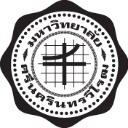                บันทึกข้อความ               บันทึกข้อความ               บันทึกข้อความส่วนงานส่วนงานส่วนงานส่วนงานศูนย์การศึกษา/ฝ่าย....................................................   คณะมนุษยศาสตร์     โทร. ....................................................ศูนย์การศึกษา/ฝ่าย....................................................   คณะมนุษยศาสตร์     โทร. ....................................................ศูนย์การศึกษา/ฝ่าย....................................................   คณะมนุษยศาสตร์     โทร. ....................................................ศูนย์การศึกษา/ฝ่าย....................................................   คณะมนุษยศาสตร์     โทร. ....................................................ที่ที่อว 8710...../...................อว 8710...../...................อว 8710...../...................อว 8710...../...................วันที่...............................................................................................เรื่องเรื่องเรื่องขออนุมัติเข้าร่วมประชุม/อบรม/สัมมนา และขออนุมัติใช้งบประมาณขออนุมัติเข้าร่วมประชุม/อบรม/สัมมนา และขออนุมัติใช้งบประมาณขออนุมัติเข้าร่วมประชุม/อบรม/สัมมนา และขออนุมัติใช้งบประมาณขออนุมัติเข้าร่วมประชุม/อบรม/สัมมนา และขออนุมัติใช้งบประมาณขออนุมัติเข้าร่วมประชุม/อบรม/สัมมนา และขออนุมัติใช้งบประมาณ